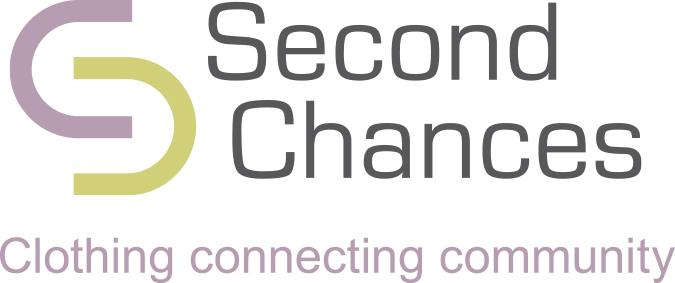 P.O. Box 441328Somerville, Massachusetts 02144🕿 617.666.0280www.secondchances.orgSOCK REQUEST FORMUpdated February 2023Please use this form to request new unisex, medium-weight, dark-colored socks for your clients.You can use this fillable PDF form (save with a different filename) or print and handwrite it.Please request a maximum of 150 pairs of socks. You can request more in the future. Second Chances will distribute socks based on date of request with attention to equity among the providers and communities we serve.Please send to:  clothing@secondchances.orgDate:				______________________________Organization name:	_________________________________________________________Contact name:		_________________________________________________________Contact title:		_________________________________________________________Supervisor’s name:	_________________________________________________________Supervisor’s signature:	_________________________________________________________My signature above certifies that socks will be distributed to clients who are homeless and/or low-income (below the federal poverty level OR less than 80% of area median income) and living or sheltered in Somerville or Cambridge.Quantity, size, and length of socks requested:Calf-length (fill in quantity below) 		Ankle-length (fill in quantity below)Extra-small		____________				(not currently available)Small			____________				____________Medium		____________				____________Large			____________				____________Extra-large		____________				____________Delivery Instructions:Contact person and title: _________________________________________________________Best day(s) and time(s) to deliver: _________________________________________________Parking arrangements:	_________________________________________________________Street address:		_______________________________City/town: _________________Telephone number:	_____________________  Email: _____________________________For Second Chances use only:Date received:  ______________		Date saved:		_____________Date delivered: ______________		Date entered:	_____________Client Information:Clients are living in / sheltered in (check one):  ◻ Cambridge	◻ Somerville		◻ OtherIn order to comply with our funders’ reporting requirements, we’re requesting the following demographic information and sincerely hope that you will help us out as best you can.Please provide a breakdown of your client population that will be receiving these socks. To the best of your ability, please share the demographics (in raw numbers or percentages) for recipients of socks, or, if you only have aggregate information about the clients your organization serves, we can use that:The numbers below indicate (please check appropriate box):		Raw numbers for recipient of socks		Percentages for recipient of socks		Aggregate numbers for clients served		Aggregate percentages for clients served		Other – please describe: ____________________________________Race/Ethnicity of individual:______ American Indian or Alaskan Native______ Asian______ Black or African American	
______ Hispanic or Latinx______ Native Hawaiian or other Pacific Islander______ White ______ Prefer to self-describe: __________________________________________ Prefer not to sayGender identity of individuals included in this request:______ Female
______ Male______ Prefer to self-describe: __________________________________________ Prefer not to sayAge(s) of individuals included in this request: ______ 0-10 years old
______ 11-19 years old
______ 20-29 years old
______ 30-39 years old
______ 40-49 years old
______ 50-59 years old
______ 60-69 years old
______ 70+ years oldAny/all that apply to individuals included in this request:______ Immigrants or Refugees			______ Veterans/Active Military______ People with Disabilities			______ Homeless/Housing Insecure______ LGBTQIA+					______ Low-to-Moderate Income